Exercícios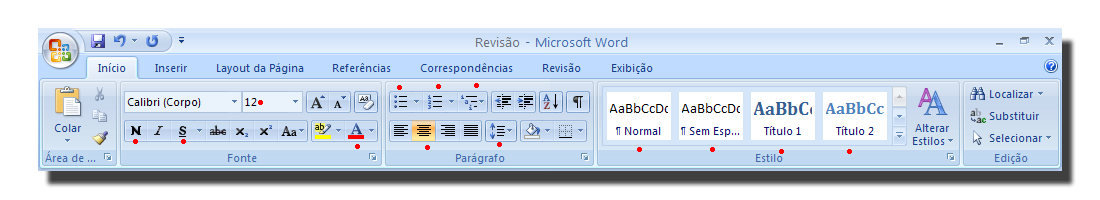 Mude a palavra abaixo para a cor vermelha e mude o tamanho para 18.    InformáticaCentralize o título e o texto abaixo:Pixel (PX)
Se você é exigente e precisa de controle refinado de tamanho de fontes, o PX (pixel) é a melhor forma de fazer isto (também é a que mais uso). Ela trabalha de forma excelente, você define 14px de tamanho, ela vai ter 14px de altura, conforme você definiu. Com o dimensionamento fontes em pixels, você está literalmente dizendo navegadores para tornar as letras exatamente esse número de pixels de altura.Agora deixe a imagem totalmente ao lado do texto:Conhecido como o mais popular editor de textos do mercado, a versão 2010 do Microsoft Word chega para manter o programa na posição de uma das melhores opções quando o objetivo é compor trabalhos ou até mesmo fazer postagens em blogs. Embora a interface não seja tão diferente da versão 2007, diversas novidades garantem uma experiência de uso ainda mais confortável.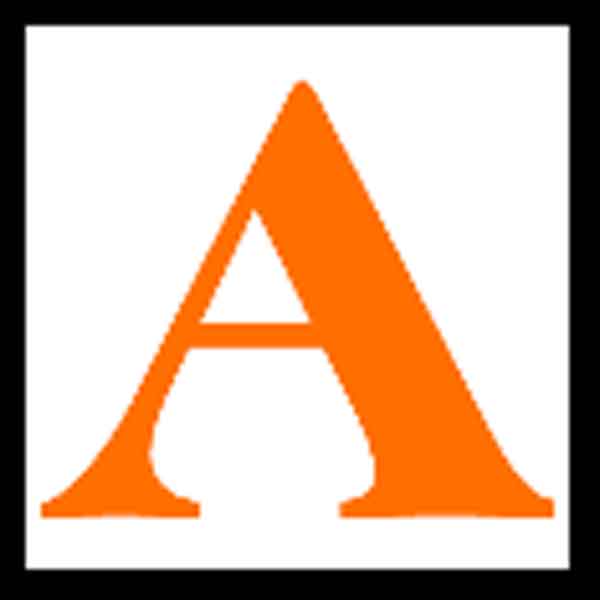 Aplique negrito a palavra abaixo:        TecladoRemova o negrito da palavra abaixo:        MonitorSublinhe as palavras destacadas em vermelho:Não desligue o estabilizador, sem antes desligar o computador.Aproxime as linhas escritas abaixo:Espaçamento entre linhasEspaçamento entre linhasEspaçamento entre linhasInsira qualquer tipo de marcador na lista abaixo:ComputadorMonitorTecladoMouseClique aqui segurando a tecla CTRL salve a imagem em meus documentos e logo em seguida a insira após o título abaixo:Planeta TerraSalve esse exercício com seu nome e turma, dentro da pasta meus documentos.